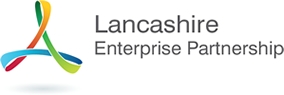 Lancashire Skills and Employment BoardPrivate and Confidential: NoWednesday 27th July 2016Combined Authority & Skills and Employment Board
Report Author:	Dr Michele Lawty-Jones, Director of the Lancashire Skills & Employment Hub, michele.lawty-jones@lancashire.gov.ukLancashire Combined Authority DevelopmentsThe purpose of this Briefing Note is to update LEP Board members on Lancashire Combined Authority (LCA) developments and the strengthening of working relationships with the LEP. The enclosed working documents (Appendices 'A' and 'B') are being developed between the shadow LCA and LEP, with positive discussions involving the LEP Chair and the Chair of the Growth Management Board. These documents aim to capture the intent of the shadow LCA and LEP to work together. Both Edwin and Graham will be able to update the Board on these emerging documents.Some early working principles include the need to adapt ways of working and not to seek change for change sake.  Clearly, we do not want to create two separate sets of strategies and policies, but look for jointly adopted approaches, with opportunities to refresh the LEP's Strategic Economic Plan in the Autumn. The key change for the LEP, in terms of accountability, is the transfer of TfL to the new LCA, which reflects the proposed scheme of governance, but there are no changes proposed in terms of LEP representation of the Board of TfL.Graham CowleyChair of the LEP Growth Deal Management BoardAppendix ACA and LEP – Schedule of Intent – July 16LEP AND SUB COMMITTEESCOMBINED AUTHORITY*shared CA/LEP Strategies (Give consideration to the strategic transport prospectus being a joint strategy, as its strength is the link between transport and growth priorities) Executive SummaryThe purpose of this paper is to update committee members on the Lancashire Combined Authority (LCA) developments and discussions between the LEP and the LCA in relation to working together on the LCA themes, including Skills and Employment.A paper went to the LEP Board on 5th July 2016 outlining working principles and a schedule of intent for each of the existing LCA themes and existing allied strategies and committees.  The paper is provided for information for committee members.Current thinking in regard to the Skills and Employment Board is as follows: 'Potential for this to be a Joint Committee of the LEP and LCA with clear lines of accountability regarding the leadership and delivery of distinct elements of a shared strategy'.It is anticipated that the Lancashire Skills and Employment Strategic Framework will be adopted in the short-term as the strategy, and that this will influence the development of a LCA Lancashire Plan, which in turn will influence a refresh of the framework and a shared approach.A verbal update in regard to the LCA and development will also be provided by Dean Langton at the meeting.Recommendation The Board is asked to note the update and the LEP Board paper.CA ThemePolicyStrategyImplementationTransition issuesHousingCA: formulates and sets policy as part of wider Lancashire PlanLEP: input to policy formulation with focus on growth and productivity driversCA: defines strategy with input from LEPLEP: input from LEP reflecting prosperity strategy (SEP2) and market knowledgeCA: directs, manages and monitors programmes of investment where funding is via CA, liaising with LEPLEP: directs, manages and monitors programmes of investment where funding is via LEP, liaising with CANote: Opportunities to strengthen joint relationships with HCA and public/private providers/developersProsperityCA: sets policy as part of wider Lancashire PlanLEP: defines realistic aspiration and formulates policy with focus on growth and productivity driversCA: signs-off "prosperity" strategies and growth bids; Leads on CA (and Mayoral) bids for funding with input from LEPLEP: leads on prosperity strategy development (SEP2, including investment strategy), with input from local authorities; leads on LEP bids for investment/fundingCA: directs, manages and monitors programmes of investment where funding is via CA, liaising with LEPLEP: directs, manages and monitors programmes of investment where funding is via LEP, liaising with CAOpportunity/requirement for shared scrutiny and performance management arrangementsNote: potential for joint teams to strengthen capacity and capability The LSEP is due for review in the autumn 2016.The review period will be an opportunity for the LSEP to be jointly developed and owned.Accountability for funds is a matter of fact. |In practice schemes are likely to have multiple funding streams and therefore the management and monitoring will need to be decided on a case by case basis.Skills (and Employment)CA: formulates and sets policy, in consultation with LEP, as part of the wider Lancashire PlanLEP: inputs to policy formulationThe CA and LEP will work together to hone the Existing Skills and Employment Strategy and identify priorities for intervention which the deliver the most value. This will also include early years, primary and secondary education where there are gaps in performance and consideration of wider interventions such as the ‘work programme’. The shared aim of the CA/LEP will be to establish a Skills and Employment Board reconstituting the existing Board to bring wider representation from business, community, and providers at all levels. CA: directs, manages and monitors programmes of investment where funding is via CA, liaising with LEPLEP: directs, manages and monitors programmes of investment where funding is via LEP, liaising with CA Note: potential for joint teams to strengthen capacity and capabilityAgain there is an opportunity for the CA to adopt the existing strategy as a joint and supported by a joint board.Agree potential for joint teams but also new work which might be more CA deliveredTransportCA: formulates and sets policy through TfL, as part of wider Lancashire PlanLEP: input to policy formulation through 2 voting Members on TfL (note: retention of current LEP representation on TfL)CA: transport strategy underpinned by prosperity strategy and wider Lancashire Plan, but signed off by TfLLEP: transport strategy driven by prosperity strategy, but signed off by TfLCA: directs, manages and monitors programmes of investment where funding is via CA, liaising with LEPLEP: directs, manages and monitors programmes of investment where funding is via LEP, liaising with CANote: potential for joint teams to strengthen capacity and capabilityTLF has a direct relationship to the CA rather than the LEP although representation from the LEP remains unchanged.There is an undertaking within the CA to move to shared accountability and liability amongst all 14 authorities. Current TFL authorities using their best endeavours to make this change.See above on accountabilities but the main thrust here is TFL board remains the same but its principal accountability is to the CAGovernanceCA: formulates and sets CA governance and legal framework, with LEP consulted on current/future proposals LEP: LEP Chair a non-constituent member of the CA; LEP input to formulation of current/future CA governance and legal framework; agrees with CA the role and responsibilities of the LEP within new frameworkCA: Leads on development of current and future Governance Reviews. Leads on CA schemes, orders, constitution and other legal instruments; Leads on all CA consultation and communicationsLEP: formal input to current and future developments of the CA governance and legal frameworkCA: directs/manages CA governance and legal framework, and establishes scrutiny arrangements in consultation with LEP and other key stakeholdersLEP: directs/manages LEP governance and legal framework; LEP modifies its Performance Committee and Assurance Framework in recognition of established CA and new scrutiny arrangementsThe CA will have an O&S function; audit and performance. There may be opportunities for shared structures and or programmes particularly with O&S. EXISTINGCOMBINED AUTHORITYGROWTH DEALMGT BOARDFor current programmes (1,2,3) no change.If there is a future round or similar funding pot a CA would want to have oversight of the process working with the LEP to agree the focus of any future growth fund or similar bids. (Unless Government provides non ring-fenced funds, the key criteria is usually nationally set and informed by agreed strategies) Bid development and on-going programme management would remain with the LEP. ENTERPRISE ZONE GOV COMMITTEENo change to current EZ arrangements. (Note: this Committee has oversight of three EZs and four sites, but no change proposed in this area).PERFORMANCE COMMITTEENo change. However, there may be a need to consider/link with required scrutiny arrangements for CA?BUSINESS SUPPORT COMMITTEENo change.CITY DEALNo proposal to change governance of the existing deal.  However, future deals may have a direct relationship to the CA.EMPOYMENT AND SKILLS BOARDPotential for this to be a Joint Committee of the LEP and CA with clear lines of accountability regarding the leadership and delivery of distinct elements of a shared strategy. TRANSPORT FOR LANCASHIRETransfers to the CA.  Maintains its current LEP representation.  CA commits its best endeavours to move from 3 transport authorities to 1 with 15 members (all LAs) ; at which part the Chair of the LEP may acquire voting rights on TFL issues as decided in the CA. (Note: there may be a few legacy hand-over issues in relation to Growth Deal funded transport schemes).LANCASHIRE PLANAn umbrella plan which sets out the priorities of the CA and identifies strategies and partners for delivery.LANCASHIRE PLANAn umbrella plan which sets out the priorities of the CA and identifies strategies and partners for delivery.LANCASHIRE PLANAn umbrella plan which sets out the priorities of the CA and identifies strategies and partners for delivery.LANCASHIRE PLANAn umbrella plan which sets out the priorities of the CA and identifies strategies and partners for delivery.LANCASHIRE PLANAn umbrella plan which sets out the priorities of the CA and identifies strategies and partners for delivery.SkillsHousingConnectedProsperousPublic ServicesLancashire Employment and Skills Strategy*Co-ordinated/Joint Local Development FrameworksSHMAsCo-ordinated/Joint Local Development FrameworksTransport MasterplansLancashire Strategic Transport Prospectus*Co-ordinated/Joint Local Development FrameworksStrategic Economic Plan*STPCommunity Safety StrategyDomestic Violence StrategyEarly Intervention/ Prevention PlaceJSNA